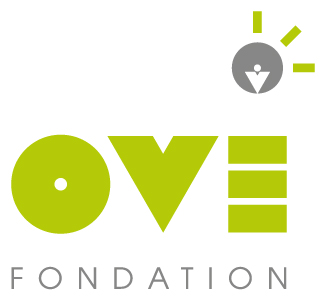 LE CVS ORGANISE UNE RENCONTRE AVEC LES FAMILLES LESamedi 28 à 10h00A la salle de réunion 1er étage de la MAS MICHEL CHAPUISAu programme ;Accueil Présentation et Vœux du CVSSynthèse sur l’année écouléeTemps d’échangeVerre de l’amitié (sans alcool)Nous comptons sur la présence de tous les représentants des résidents !Merci de nous informer si vous comptez être présent, ou non !Par mail sur : maurice.liebaud@fondation-ove.frPar téléphone au 06 86 34 74 45Par coupon réponse mis à disposition, et à remettre dans la boite CVS à l’entrée de la MASLe Président du CVSMaurice LiébaudTel : 06 86 34 74 45Mail : maurice.liebaud@fondation-ove.fr------------- coupon réponse pour présence à la rencontre CVS du 28/01/2023 10h00 avec les parents et représentants légaux -------------Nom :					Prénom :			Tél :Mail :Représentant de :					Sera présent :			Ne sera pas présent :		(Merci de mettre votre coupon réponse dans la boite aux lettres du CVS, à l’entrée de la Mas, dans les blocs de boites)		